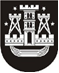 KLAIPĖDOS MIESTO SAVIVALDYBĖS TARYBASPRENDIMASDĖL SAVIVALDYBĖS BŪSTO NUOMOS SĄLYGŲ PAKEITIMO2022 m. liepos 21 d. Nr. T2-181KlaipėdaVadovaudamasi Lietuvos Respublikos vietos savivaldos įstatymo 16 straipsnio 2 dalies 26 punktu, Savivaldybės būsto ir socialinio būsto nuomos tvarkos aprašo, patvirtinto Klaipėdos miesto savivaldybės tarybos 2022 m. gegužės 26 d. sprendimu Nr. T2-133 „Dėl Savivaldybės būsto ir socialinio būsto nuomos tvarkos aprašo patvirtinimo“, 66 punktu, atsižvelgdama į D. K. ir R. D. prašymus, Klaipėdos miesto savivaldybės taryba nusprendžia:Pakeisti nuomos sąlygas ir nuomoti būstą socialinio būsto nuomos sąlygomis nuo 2022 m. birželio 1 d. šiems savivaldybės būsto nuomininkams:1. D. K., gyvenančiai Vingio g. 35-(duomenys neskelbtini), Klaipėdoje, unikalus Nr. (duomenys neskelbtini);2. R. D., gyvenančiam Žardininkų g. 7-(duomenys neskelbtini), Klaipėdoje, unikalus Nr. (duomenys neskelbtini).Šis sprendimas gali būti skundžiamas Lietuvos administracinių ginčų komisijos Klaipėdos apygardos skyriui arba Regionų apygardos administraciniam teismui, skundą (prašymą) paduodant bet kuriuose šio teismo rūmuose, per vieną mėnesį nuo šio sprendimo įteikimo suinteresuotai šaliai dienos.Savivaldybės merasVytautas Grubliauskas